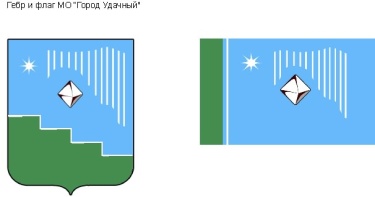 ул. Центральная площадь д.1, г. Удачный, Мирнинский район, Республика Саха (Якутия), 678188 Факс: (41136) 5-05-70,  тел. (41136) 5-25-70;  E-mail: adm.udachny@mail.ru ПостановлениеОт « _16__ » _____06_______2016г.                                                                                            № ___176_____О награждении       На основании Протокола комиссии по наградам и поощрениям МО «Город Удачный» Мирнинского района Республики Саха (Якутия) № 6 от 16.06.2016 года, Положения «О наградах и поощрениях МО «Город Удачный» от 22.02.2012 года,ПОСТАНОВЛЯЮ:       За особые заслуги и значительный вклад в развитие медицинской сферы, многолетний добросовестный труд, высокое профессиональное мастерство и в связи с празднованием Дня медицинского работника:1. Наградить «Почетной грамотой главы МО «Город Удачный»:Чаловскую Татьяну Алексеевну – заведующего акушерско-гинекологического отделения с исполнением обязанностей врача акушера-гинеколога ГБУ РС (Я) «Удачнинская городская больница»;      2. Поощрить «Благодарственным письмом главы МО «Город Удачный»:Щукину Аклиму Жулдыбаевну – фельдшера доврачебного приема взрослой поликлиники ГБУ РС (Я) «Удачнинская городская больница».3. Контроль над исполнением данного постановления возложить на главного специалиста по социальной защите администрации МО «Город Удачный» А.Ф. Шестакову.  Глава города                                                                     А.В. Приходько